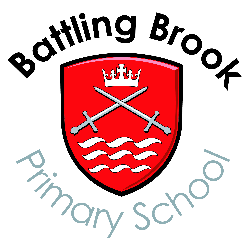 External Photographer Visit - Privacy NoticeArrangements have been made for a professional photographer to attend our school and take photographs of the pupils.This will be JS Photography -  https://www.jssp.co.uk/A photograph of each pupil is required for safeguarding purposes and is stored on the school’s Management Information System. Consent is not required as we have a statutory obligation to safeguard and protect pupils.However, photographs of individual pupils, and group photos will also be taken. These will be available to purchase by individual families directly from the photographer.If you do not wish your son or daughter to be part of any group photo, or if you have any concerns about that group photo being shared or for sale within the wider school community, please inform us.You should contact office@battlingbrook.uk to confirm that you DO NOT want your child to be part of any group photo.The professional photography service will provide details about how to contact them for any orders. They will have their own privacy notice and are required to comply with the Data Protection Act 2018. For details about how the photography service manages data, please see their website.